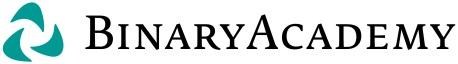 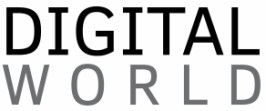 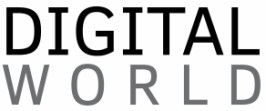 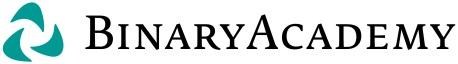 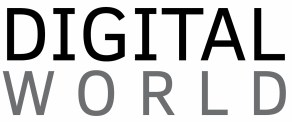 The Edison robot can only detect obstacles that are close to it. 	 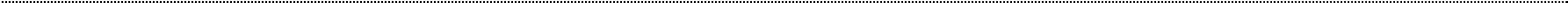 In event driven programming the flow of the program depends on 	incoming events. 	 The event handler has two parameters: the event that will happen and 	the function that will be called when the event happens. 	 With the event handler you can check the function’s code once and 	make sure that it works as you planned. 	 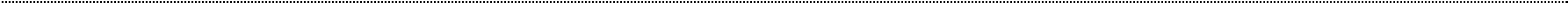 You can only write more complicated programs by using “if”, “elif” and 	“else” statements. 	 When you use “if”, “elif” and “else” statements in the Python programming language, it means that you have to set three conditions.  You can use the Ed.ReadObstacleDetection() function in order to clear 	any unwanted detections.  	 EdPy is a text-based programming language based on Python. 	 To start a new program, you need to start typing in line 1. 	 In the Compiler output area, you can see if the program has any errors.  To move the robot,you need to use the drive functionthat has two 	parameters, the direction and the distance. 	 Always separate the function parameters with a full stop. 	 The single-line comments in Python are created by putting the hash 	character at thebeginning of aline. 	 With the For loop you know how many times the commands will be 	executed. 	 The Raspberry Pi can operate like a desktop computer. 	 The Raspberry Pi can use a Micro USB, an HDMI, a SD card and a CPU.  GPIO pins can only be used as outputs. 	 In the Raspbian environment you can only program in the Scratch 	language. 	 Raspberry Pi supports all math operations. 	 We can import existing code into the  Raspberry Pi. 	 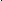 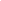 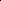 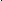 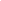 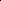 Python input function is ( ) 	 To open a code In Python you click new file  	 GPIO stands for General information and output 	 To get integer numbers we type" int ( input() )". 	 In Raspberry pi we use the Micro USB port for  Power Supply. 	 SD memory card is a storage device  In Raspberry pi. 	 GPIO Pins cannot be used to make LED light on.  	 For decimal input we type "float ( input() )". 	 Internet cannot be connected in  in Raspberry pi 	 	 	The City School 	  North Nazimabad Boys Campus Summer Vacation Worksheet ICT Grade 8 Level CSII Module  4 Task 3 Class Student 	Date 	 	1. 	Put a  if the sentence is correct 	1. 	Put a  if the sentence is correct 	1. 	Put a  if the sentence is correct 1. The control MenuStrip helps us create toolbars for a program. 1. The control MenuStrip helps us create toolbars for a program.  2. The main use of SnapLines is positioning labels and textboxes. 2. The main use of SnapLines is positioning labels and textboxes.  3. A responsive interface is always fast and does not waste the user’s time unnecessarily. 3. A responsive interface is always fast and does not waste the user’s time unnecessarily.  4. Logical errors are very easy to find as the program will inform you with a blue wiggly line.  4. Logical errors are very easy to find as the program will inform you with a blue wiggly line.   5. The error list panel only displays design time errors. 5. The error list panel only displays design time errors.  6. A runtime error always occurs when the program is running. 6. A runtime error always occurs when the program is running.  7. While you are debugging a program the yellow highlight indicates the next instruction to be executed. 7. While you are debugging a program the yellow highlight indicates the next instruction to be executed.  8. While debugging a program, you can go over your program line by line by pressing F11. 8. While debugging a program, you can go over your program line by line by pressing F11.                                                2.Select the correct answer                                                2.Select the correct answer                                                2.Select the correct answer  The ToolStrip control   creates menus for a program creates toolbars for a program creates textboxes for a program creates menus for a program creates toolbars for a program creates textboxes for a program We use the Try….Catch statement in order to  find a design time error debug a program prevent code from crashing when an error occurs find a design time error debug a program prevent code from crashing when an error occurs When you use the Try…Catch statement we use an ex variable which…   is an object we have to define beforehand in order to create it  is an abject and is created automatically when an error occurs is the name of a class is an object we have to define beforehand in order to create it  is an abject and is created automatically when an error occurs is the name of a class 	Level 	CSII Module  4 4 Task 2 Class Class Student 	Date 	 	Date 	 1. Select the correct answer with reference to Microsoft Small Basic 1. Select the correct answer with reference to Microsoft Small Basic 1. Select the correct answer with reference to Microsoft Small Basic 1. Select the correct answer with reference to Microsoft Small Basic 1. Select the correct answer with reference to Microsoft Small Basic 1. Select the correct answer with reference to Microsoft Small Basic 1. Select the correct answer with reference to Microsoft Small Basic 1. Select the correct answer with reference to Microsoft Small Basic The condition number >5 And number <10 is true… The condition number >5 And number <10 is true… The condition number >5 And number <10 is true… The condition number >5 And number <10 is true…  if number = 15 if number = 10 if number = 7  if number = 15 if number = 10 if number = 7  if number = 15 if number = 10 if number = 7  if number = 15 if number = 10 if number = 7 The condition number >5 Or number=10 is false… The condition number >5 Or number=10 is false… The condition number >5 Or number=10 is false… The condition number >5 Or number=10 is false… if number =4 if number=10 if number =11 if number =4 if number=10 if number =11 if number =4 if number=10 if number =11 if number =4 if number=10 if number =11 The meaning of the logical operator Xoris that… The meaning of the logical operator Xoris that… The meaning of the logical operator Xoris that… The meaning of the logical operator Xoris that… one side or another must be true both sides must be true  one side or another must be true but not both one side or another must be true both sides must be true  one side or another must be true but not both one side or another must be true both sides must be true  one side or another must be true but not both one side or another must be true both sides must be true  one side or another must be true but not both In the loop :  In the loop :  In the loop :  In the loop :  the instructions are executed at least one time the instructions are executed while the condition remains true the instructions are executed until the condition becomes true the instructions are executed at least one time the instructions are executed while the condition remains true the instructions are executed until the condition becomes true the instructions are executed at least one time the instructions are executed while the condition remains true the instructions are executed until the condition becomes true the instructions are executed at least one time the instructions are executed while the condition remains true the instructions are executed until the condition becomes true In the loop : In the loop : In the loop : In the loop : the instructions are executed while the condition remains true the instructions are executed until the condition becomes True  the instructions are executed at least one time the instructions are executed while the condition remains true the instructions are executed until the condition becomes True  the instructions are executed at least one time the instructions are executed while the condition remains true the instructions are executed until the condition becomes True  the instructions are executed at least one time the instructions are executed while the condition remains true the instructions are executed until the condition becomes True  the instructions are executed at least one time In the loop : In the loop : In the loop : In the loop : the instructions are executed while the condition remains false the instructions are executed until the condition becomes false the instructions are executed while the condition remains true the instructions are executed while the condition remains false the instructions are executed until the condition becomes false the instructions are executed while the condition remains true the instructions are executed while the condition remains false the instructions are executed until the condition becomes false the instructions are executed while the condition remains true the instructions are executed while the condition remains false the instructions are executed until the condition becomes false the instructions are executed while the condition remains true 	2. 	Put a  if the sentence is correct 	2. 	Put a  if the sentence is correct 9. The conditional statement If…Then is executed only if the condition is true  10. The conditional statement If…Then…Else is executed only if the condition is true.  11. Mouse events are actions that a user can do with a mouse when a program is running  12. A mouse down event is the same as a mouse click  13. In one form you can detect only one kind of mouse event  14. The For…Next loop using the keyword Stepwill always get positive numbers  15. When we use the Do…..Loop While loop, we can specify how many times the commands inside the loop will be executed  16. When we use the Do…..Loop Until condition the instructions inside the loop are executed at least one time  17. The command user1=name(2)stores the value of the variable name2 to a particular place on the userarray   18.  An executed function does not return any value  19. A subroutine does not return a value  20. We pass an argument by value by specifying the ByVal keyword for the corresponding parameter in the procedure definition  21. We create modules in order to keep code files clean and easy to read and maintain  22. When we move a sub into a module we have to declare this sub as public in order for this procedure to be accessible from inside your other files  	Level 	CSII 	Level 	CSII Module  4 Task 1 Class Student Student 	Date 	 1.Select the correct answer 1.Select the correct answer 1.Select the correct answer 1.Select the correct answer 1.Select the correct answer 1.Select the correct answer 1.Select the correct answer 1.Select the correct answer 1.Select the correct answer 1. We use Windows forms application. 1. We use Windows forms application. to create a command line application. to create a VB class library. to create an application with a Windows user interface. to create a command line application. to create a VB class library. to create an application with a Windows user interface. to create a command line application. to create a VB class library. to create an application with a Windows user interface. to create a command line application. to create a VB class library. to create an application with a Windows user interface. to create a command line application. to create a VB class library. to create an application with a Windows user interface. to create a command line application. to create a VB class library. to create an application with a Windows user interface. to create a command line application. to create a VB class library. to create an application with a Windows user interface. 2. On the properties panel, the Text property 2. On the properties panel, the Text property defines the title of the selected element. defines a name with which we can refer to the selected element. defines if the selected element will be usable or disabled. defines the title of the selected element. defines a name with which we can refer to the selected element. defines if the selected element will be usable or disabled. defines the title of the selected element. defines a name with which we can refer to the selected element. defines if the selected element will be usable or disabled. defines the title of the selected element. defines a name with which we can refer to the selected element. defines if the selected element will be usable or disabled. defines the title of the selected element. defines a name with which we can refer to the selected element. defines if the selected element will be usable or disabled. defines the title of the selected element. defines a name with which we can refer to the selected element. defines if the selected element will be usable or disabled. defines the title of the selected element. defines a name with which we can refer to the selected element. defines if the selected element will be usable or disabled. 3. On the properties panel, the Name property 3. On the properties panel, the Name property defines the role that will be reported to accessibility clients. defines a name that will be reported to accessibility clients. defines a name with which we can refer to the selected element. defines the role that will be reported to accessibility clients. defines a name that will be reported to accessibility clients. defines a name with which we can refer to the selected element. defines the role that will be reported to accessibility clients. defines a name that will be reported to accessibility clients. defines a name with which we can refer to the selected element. defines the role that will be reported to accessibility clients. defines a name that will be reported to accessibility clients. defines a name with which we can refer to the selected element. defines the role that will be reported to accessibility clients. defines a name that will be reported to accessibility clients. defines a name with which we can refer to the selected element. defines the role that will be reported to accessibility clients. defines a name that will be reported to accessibility clients. defines a name with which we can refer to the selected element. defines the role that will be reported to accessibility clients. defines a name that will be reported to accessibility clients. defines a name with which we can refer to the selected element. 4. On the properties panel, the Enabled property 4. On the properties panel, the Enabled property defines whether the control can accept data that the user drags onto it. defines if the selected element will be usable or disabled. defines the title of the selected element. defines whether the control can accept data that the user drags onto it. defines if the selected element will be usable or disabled. defines the title of the selected element. defines whether the control can accept data that the user drags onto it. defines if the selected element will be usable or disabled. defines the title of the selected element. defines whether the control can accept data that the user drags onto it. defines if the selected element will be usable or disabled. defines the title of the selected element. defines whether the control can accept data that the user drags onto it. defines if the selected element will be usable or disabled. defines the title of the selected element. defines whether the control can accept data that the user drags onto it. defines if the selected element will be usable or disabled. defines the title of the selected element. defines whether the control can accept data that the user drags onto it. defines if the selected element will be usable or disabled. defines the title of the selected element. 5. The common control button 5. The common control button allows you to display information like a text field. allows you to specify program instructions to be run when a user clicks the button. enables the user to enter text and provides multiline editing. allows you to display information like a text field. allows you to specify program instructions to be run when a user clicks the button. enables the user to enter text and provides multiline editing. allows you to display information like a text field. allows you to specify program instructions to be run when a user clicks the button. enables the user to enter text and provides multiline editing. allows you to display information like a text field. allows you to specify program instructions to be run when a user clicks the button. enables the user to enter text and provides multiline editing. allows you to display information like a text field. allows you to specify program instructions to be run when a user clicks the button. enables the user to enter text and provides multiline editing. allows you to display information like a text field. allows you to specify program instructions to be run when a user clicks the button. enables the user to enter text and provides multiline editing. allows you to display information like a text field. allows you to specify program instructions to be run when a user clicks the button. enables the user to enter text and provides multiline editing. 6. The common control label 6. The common control label allows you to display a list of items with a check box on the left side of each item. allows you to display information like a text field for the results of your program’s actions. allows you to select or clear the associated option. allows you to display a list of items with a check box on the left side of each item. allows you to display information like a text field for the results of your program’s actions. allows you to select or clear the associated option. allows you to display a list of items with a check box on the left side of each item. allows you to display information like a text field for the results of your program’s actions. allows you to select or clear the associated option. allows you to display a list of items with a check box on the left side of each item. allows you to display information like a text field for the results of your program’s actions. allows you to select or clear the associated option. allows you to display a list of items with a check box on the left side of each item. allows you to display information like a text field for the results of your program’s actions. allows you to select or clear the associated option. allows you to display a list of items with a check box on the left side of each item. allows you to display information like a text field for the results of your program’s actions. allows you to select or clear the associated option. allows you to display a list of items with a check box on the left side of each item. allows you to display information like a text field for the results of your program’s actions. allows you to select or clear the associated option. 7. When a variable has been declared as Boolean, it can have 7. When a variable has been declared as Boolean, it can have text as value. numbers as value. the values True or False. text as value. numbers as value. the values True or False. text as value. numbers as value. the values True or False. text as value. numbers as value. the values True or False. text as value. numbers as value. the values True or False. text as value. numbers as value. the values True or False. text as value. numbers as value. the values True or False. 8. When a variable has been declared as String, it can have 8. When a variable has been declared as String, it can have numbers as value. text as value.  integer numbers as value. numbers as value. text as value.  integer numbers as value. numbers as value. text as value.  integer numbers as value. numbers as value. text as value.  integer numbers as value. numbers as value. text as value.  integer numbers as value. numbers as value. text as value.  integer numbers as value. numbers as value. text as value.  integer numbers as value. 9. We declare a variable as Public in order  9. We declare a variable as Public in order  to be visible and accessible to one particular code block. to be visible and accessible to many code blocks.  to not change its value in any code block. to be visible and accessible to one particular code block. to be visible and accessible to many code blocks.  to not change its value in any code block. to be visible and accessible to one particular code block. to be visible and accessible to many code blocks.  to not change its value in any code block. to be visible and accessible to one particular code block. to be visible and accessible to many code blocks.  to not change its value in any code block. to be visible and accessible to one particular code block. to be visible and accessible to many code blocks.  to not change its value in any code block. to be visible and accessible to one particular code block. to be visible and accessible to many code blocks.  to not change its value in any code block. to be visible and accessible to one particular code block. to be visible and accessible to many code blocks.  to not change its value in any code block. 1. Put a if the sentence is correct Level CSII Module  5 Task 2 Class Student Date 	 2. Match the correct answer 2. Match the correct answer 1 whileEd.ReadObstacleDetection()!=Ed.OBSTACLE_AHEAD: pass O O a. This program makes the robot call an event when it detects an obstacle. 2 Ed.ObstacleDetectionBeam(Ed.ON) Ed.RegisterEventHandler(Ed.EVENT_OBSTACLE_AHEAD,"avoidObstacle") while True: Ed.Drive(Ed.FORWARD,Ed.SPEED_3,Ed.DISTANCE_UNLIMITED) defavoidObstacle(): Ed.Drive(Ed.STOP,Ed.SPEED_1, 0) Ed.ReadObstacleDetection() O O b. This program has different paths that the robot can take when it detects an obstacle. 3 Ed.ObstacleDetectionBeam(Ed.ON) Ed.Drive(Ed.FORWARD,Ed.SPEED_10, Ed.DISTANCE_UNLIMITED) while True: ifEd.ReadObstacleDetection()==Ed.OBSTACLE_AHEAD: Ed.Drive(Ed.FORWARD, Ed.SPEED_4, 90) else: Ed.Drive(Ed.FORWARD,Ed.SPEED_4, Ed.DISTANCE_UNLIMITED) O O c. This programtells Edison robot to react when it detects obstacles ahead. 1. Put a if the sentence is correct Level CSII Module  5 Task 1 Class Student Date 	 2. Match the correct answer 2. Match the correct answer 2. Match the correct answer 2. Match the correct answer 2. Match the correct answer 2. Match the correct answer 1 degreesToTurn=180 O O d. This program will make the robot drive forward with a speed of 2 and when a clap is detected will play a beep sound and will drive backwards with a speed of 2. 2 Ed.LeftLed(Ed.On) Ed.Timewait(10, Ed.TIME_SECONDS) O O e. Setting this variable, you make the robot turn so as to place horizontally the base of the triangle. 3 Ed.Drive(Ed.FORWARD,Ed.SPEED_2,10) Ed.Timewait(2,Ed.TIME_SECONDS) Ed.ReadClapSensor() whileEd.ReadClapSensor( )==Ed.CLAP_DETECTED: pass Ed.PlayBeep() Ed.Drive(Ed.BACKWARD,Ed.SPEED_2,6) O O f. This programswitches on the left LED of the robot for 10 seconds. 4 degreesToTurn=120 degreesToTurn2=30 O O g. This program makes the robot turn 180 degrees to the left. 1. Put a if the sentence is correct Level CSII Module  5 Task 3 Class Student Date 	 